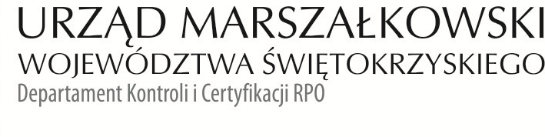 KC-I.432.182.4.2022 	Kielce, dn. 30.11.2022 r.Świętokrzyskie Centrum Psychiatrii w Morawicyul. Spacerowa 526-026 MorawicaInformacja Pokontrolna Nr KC-I.432.182.4.2022/MO-7z kontroli realizacji projektu nr RPSW.07.03.00-26-0001/18 pn.: „Rozwój infrastruktury Świętokrzyskiego Centrum Psychiatrii w Morawicy  na rzecz zapewnienia kompleksowej opieki nad pacjentami z zaburzeniami psychicznymi”, realizowanego w ramach Działania 7.3 „Infrastruktura zdrowotna i społeczna”, 7 Osi priorytetowej „Sprawne usługi publiczne” Regionalnego Programu Operacyjnego Województwa Świętokrzyskiego na lata 2014 - 2020, polegającej na weryfikacji dokumentów w zakresie prawidłowości przeprowadzenia właściwych procedur dotyczących udzielania zamówień publicznych, przeprowadzonej na dokumentach w siedzibie Instytucji Zarządzającej Regionalnym Programem Operacyjnym Województwa Świętokrzyskiego na lata 2014 – 2020 w dniach od 17.11.2022 r. do 18.11.2022 r.  I. INFORMACJE OGÓLNE:1.Nazwa i adres badanego Beneficjenta:Świętokrzyskie Centrum Psychiatrii w Morawicyul. Spacerowa 5 26 – 026 Morawica2.Status prawny Beneficjenta:Samodzielne publiczne zakłady opieki zdrowotnejII. PODSTAWA PRAWNA KONTROLI:	Niniejszą kontrolę przeprowadzono na podstawie art. 23 ust. 1 w związku z art. 22 ust. 4 ustawy 
z dnia 11 lipca 2014 r. o zasadach realizacji programów w zakresie polityki spójności finansowanych w perspektywie finansowej 2014-2020 (Dz.U. z 2020 r., poz. 818 j.t.). III. OBSZAR I CEL KONTROLI:1. Cel kontroli stanowi weryfikacja dokumentów w zakresie prawidłowości przeprowadzenia przez Beneficjenta właściwych procedur dotyczących udzielania zamówień publicznych w ramach realizacji projektu nr RPSW.07.03.00-26-0001/18.2. Weryfikacja obejmuje dokumenty dotyczące udzielania zamówień publicznych związanych
z wydatkami przedstawionymi przez Beneficjenta we wniosku o płatność nr RPSW.07.03.00-26-0001/18-022. 3. Kontrola przeprowadzona została przez Zespół Kontrolny złożony z pracowników Departamentu Kontroli i Certyfikacji RPO Urzędu Marszałkowskiego Województwa Świętokrzyskiego z siedzibą w Kielcach, w składzie:- Pani Magdalena Okła - Główny Specjalista (kierownik Zespołu Kontrolnego),- Pan Krzysztof Wojteczek - Główny Specjalista (członek Zespołu Kontrolnego).IV. USTALENIA SZCZEGÓŁOWE:W wyniku dokonanej w dniach od 17.11.2022 r. do 18.11.2022 r. weryfikacji dokumentów dotyczących zamówień udzielonych w ramach projektu nr RPSW.07.03.00-26-0001/18, przesłanych do Instytucji Zarządzającej Regionalnym Programem Operacyjnym Województwa Świętokrzyskiego na lata 2014 – 2020 przez Beneficjenta za pośrednictwem Centralnego systemu teleinformatycznego SL2014, Zespół Kontrolny ustalił, co następuje:Beneficjent w trybie określonym w art. 275 ust. 1 ustawy z dnia 11.09.2019 r. Prawo zamówień publicznych, (Dz.U. z 2019 poz. 2019) przeprowadził postępowanie o udzielenie zamówienia publicznego oznaczone numerem referencyjnym EZP-252-13/2022, które zostało opublikowane w Biuletynie Zamówień Publicznych w dniu 28.04.2022r., pod numerem 2022/BZP00138615/01 
i dotyczyło wykonania zadania pn. „Zakup materiałów i wyposażenia w celu przeciwdziałania i zwalczaniaCovid19”, które zostało podzielone na części. We wniosku o płatność nr RPSW.07.03.00-26-0001/18-022 Beneficjent rozlicza wydatki związane z umową zawartą w dniu 06.07.2022 r. nr EZP-252-13/1/2022 pomiędzy Świętokrzyskim Centrum Psychiatrii w Morawicy a firmą LU Industrials sp. z o.o. ul. Arkuszowa 39, 01-934 Warszawa. Wartość wynagrodzenia: 316 303,06 zł brutto. Termin realizacji przedmiotu umowy - w terminie 1 miesiąca od daty zawarcia umowy.         Do w/w umowy Zamawiający zawarł w dniu 05.08.2022 r. Aneks nr 1,  który dotyczy płatności     za faktury częściowe i możliwości naliczania kar umownych do faktur częściowych.      Zapisy aneksu są zgodne z art. 454 i 455 ustawy PZP. Protokoły odbioru końcowego z dnia 04.08.2022 r. potwierdzają realizację umowy w terminie, za    wyjątkiem: wózka anestezjologicznego, pojemników na odpady, defibrylatora z elektrodmi oraz  worków ambu wraz z wyposażeniem. We wniosku o płatność nr RPSW.07.03.00-26-0001/18-022, Beneficjent nie rozliczał wydatków na zakup pojemników na odpady, defibrylatora wraz 
z elektrodami, worków ambu z wyposażeniem oraz wózka anestezjologicznego. W wyniku weryfikacji zamówienia nie stwierdzono nieprawidłowości. Postępowanie zostało zweryfikowane przy wykorzystaniu listy sprawdzającej stanowiącej 
dowód nr 1 do Informacji Pokontrolnej.V. REKOMENDACJE I ZALECENIA POKONTROLNE:Instytucja Zarządzająca RPO Województwa Świętokrzyskiego odstępuje od wydania zaleceń pokontrolnych.	Niniejsza Informacja Pokontrolna zawiera 3 strony oraz 1 dowód, który dostępny 
jest do wglądu w siedzibie Departamentu Kontroli i Certyfikacji RPO, ul. Wincentego Witosa 86, 
25-561 Kielce.Dokument sporządzono w dwóch jednobrzmiących egzemplarzach, z których jeden zostaje przekazany Beneficjentowi. Drugi egzemplarz oznaczony terminem „do zwrotu” należy odesłać na podany powyżej adres w terminie 14 dni od dnia otrzymania Informacji Pokontrolnej.Jednocześnie informuje się, iż w ciągu 14 dni od dnia otrzymania Informacji Pokontrolnej Beneficjent może zgłaszać do Instytucji Zarządzającej pisemne zastrzeżenia, co do ustaleń w niej zawartych. Zastrzeżenia przekazane po upływie wyznaczonego terminu nie będą uwzględnione.Kierownik Jednostki Kontrolowanej może odmówić podpisania Informacji Pokontrolnej informując na piśmie Instytucję Zarządzającą o przyczynach takiej decyzji.Kontrolujący:      IMIĘ I NAZWISKO: Magdalena Okła  ..………………………….……………. IMIĘ I NAZWISKO: Krzysztof Wojteczek……………………………………..        		     					                                                                                                    Kontrolowany/a 						………………………………..